KONSEP PENDIDIKAN ANAK DALAM ISLAM PERSPEKTIF K.H. HASYIM ASY’ARISKRIPSIDiajukan Pada Jurusan Pendidikan Agama Islam Fakultas TarbiyahDan Keguruan Universitas Islam Negeri Sultan MaulanaHasanuddin Banten Sebagai Salah Satu syarat UntukMemperoleh Gelar Sarjana Pendidikan (S.Pd.)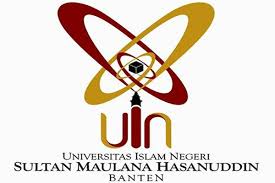 Oleh MARYADINIM 132101657FAKULTAS TARBIYAH DAN KEGURUAN UNIVERSITAS ISLAM NEGERISULTAN MAULANA HASANUDDIN BANTENTAHUN 2018 M/ 1440 H